SEMESTER 1SEMESTER 2SEMESTER 3SEMESTER 4SEMESTER 5SEMESTER 6SEMESTER 7SEMESTER 8PIMPINAN PUSAT MUHAMMADIYAH MATARAMUNIVERSITAS MUHAMMADIYAH MATARAM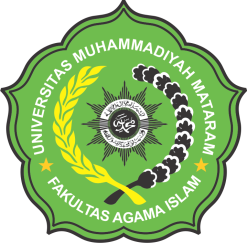 FAKULTAS AGAMA ISLAM TERAKREDITASI “B” Kampus I : Jl. K. H. Ahmad Dahlan No. 1 Telp. (0370) 628657 Kotak Pos No. 108 Pagesangan Mataramwebsite :http://fai.ummat.ac.id           e-mail : faiummat@gmail.comNusa Tenggara BaratNOKODE MKNAMA MATA KULIAHSKSKHUSUSPRASYARAT1G1B1A01APENDIDIKAN PANCASILA22G1B1A03SBAHASA INDONESIA23G1B1A04AAQIDAH24G1B2A01AILMU SOSIAL DASAR25G1B2A02APENGANTAR STUDI ISLAM26G1B2A03ASEJARAH KEBUDAYAAN ISLAM27G1B2A04ASTUDI ALQURAN28G1B2A05APENGANTAR FILSAFAT29G1B2A06APENGANTAR PSIKOLOGI210G1B2A07SPRAKTEK PENGAMALAN IBADAH211G1B2A11SBACA TULIS ALQURAN2TOTAL22NOKODE MKNAMA MATA KULIAHSKSKHUSUSPRASYARAT1G1B1A05SFIQIH IBADAH22G1B1A08APENDIDIKAN ANTI KORUPSI23G1B2A08SBAHASA INGGRIS24G1B2A09AULUMUL HADIS25G1B2A10SBAHASA ARAB26G1B2A12RFILSAFAT PENDIDIKAN ISLAM27G1B2A13AMATEMATIKA  28G1B2A14RPSIKOLOGI PERKEMBANGAN ANAK MI29G1B2A17AIPS  2MK BARU10G1B2A16AILMU PENDIDIKAN211G1B2A15AIPA  2TOTAL22NOKODE MKNAMA MATA KULIAHSKSKHUSUSPRASYARAT1G1B1A02APENDIDIKAN KEWARGANEGARAAN22G1B1A06AAKHLAK24G1B2A27APROFESI KEGURUAN35G1B2A18RKEWIRAUSAHAAN2MK BARU6G1B2A19RANIMASI PEMBELAJARAN2MK BARU7G1B2A20SMEDIA PEMBELAJARAN28G1B2A32AUSHUL FIQH29G1B2A28RPSIKOLOGI PENDIDIKAN210G1B2A29BPEMBELAJARAN MATEMATIKA MI311G1B2A48BPEMBELAJARAN BAHASA INGGRIS MI2TOTAL22NOKODE MKNAMA MATA KULIAHSKSKHUSUSPRASYARAT1G1B2A22SSENI BUDAYA DAN PRAKARYA22G1B2A23RKEPRAMUKAAN 23G1B2A24RILMU PENDIDIKAN ISLAM24G1B2A25SSTATISTIK PENDIDIKAN25G1B2A26ASEJARAH PENDIDIKAN ISLAM26G1B2A44SBIMBINGAN KONSELING MI27G1B2A42SPRAKTEK KEWIRAUSAHAAN38G1B2A30RPEMBELAJARAN IPA MI39G1B1A07AKEMUHAMMADIYAHAN210G1B2A31SMANAJEMEN KELAS2TOTAL22NOKODE MKNAMA MATA KULIAHSKSKHUSUSPRASYARAT1G1B2A33SMETODOLOGI PENELITIAN PENDIDIKAN22G1B2A34BPEMBELAJARAN BAHASA INDONESIA MI33G1B2A35BPEMBELAJARAN IPS MI24G1B2A36BPEMBELAJARAN FIQIH MI25G1B2A52SPENELITIAN TINDAKAN KELAS36G1B2A45SDESAIN PEMBELAJARAN37G1B2A39SPEMBELAJARAN TEMATIK38G1B2A40STELAAH KURIKULUM MI29G1B2A41BPEMBELAJARAN SENI BUDAYA DAN PRAKARYA2TOTAL22NOKODE MKNAMA MATA KULIAHSKSKHUSUSPRASYARAT1G1B2A43BPEMBELAJARAN AQIDAH AKHLAK2MBKM2G1B2A38BPEMBELAJARAN PKn MI2MBKM3G1B2A37BPEMBELAJARAN QURAN HADIS2MBKM4G1B2A47BPEMBELAJARAN SKI MI2MBKM5G1B2A21BPEMBELAJARAN BAHASA ARAB2MBKM6G1B2A49SASESMEN PEMBELAJARAN37G1B2A46SPENDIDIKAN JASMANI OLAHRAGA DAN KESEHATAN2MBKM8G1B2A50BMICROTEACHING4TOTAL19NOKODE MKNAMA MATA KULIAHSKSKHUSUSPRASYARAT1G1B2A51BPPL4MBKM2G1B2A53BKKN4MBKM3G1B3A02BKETERAMPILAN BERBAHASA ARAB2PILIHAN4G1B3A03BKETERAMPILAN BERBAHASA INGGRIS2PILIHAN5G1B2A56SMANAJEMEN BERBASIS MADRASAH2PILIHAN6G1B3A04SPENGEMBANGAN PROFESIONALISME GURU2PILIHANTOTAL16NOKODE MKNAMA MATA KULIAHSKSKHUSUSPRASYARAT1G1B2A57FSKRIPSI6TOTAL6